Math 4									Name_________________________Unit 1 Review 	Non-graphing calculator permitted on test!!			Date________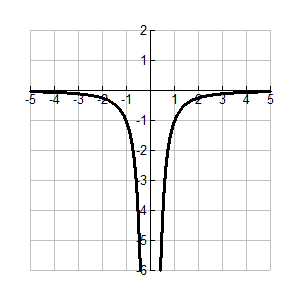 1.	Function FamiliesGiven a function or graph, find the domain, range, symmetries, degree and type of function family.Domain:  			Range:Symmetry:			Type of function:2.	Absolute Value Functions	Solve equations and inequalities involving absolute value.3.	Function Operations	Given two functions, calculate arithmetic operations and the composition of the functions.	Calculate the following:4.	Parametric Equations	Use parametric equation to construct a graph.  Convert parametric equations to rectangular form.Graph the equations over the interval  then convert the equations to rectangular form & simplify.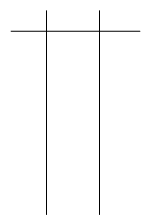 5.	Chunking/u-substitution	Solve for x.					n10 – 5n6 + 4n2 = 06.	Number Line Analysis	Solve the inequality below.7.	Arithmetic and Geometric Sequences and Series including Sigma Notation.	Study your 1-6, 1-7 and 1-8 materials as well!